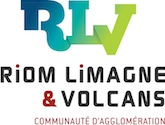 Puy-de-Dôme, 31 communes, (68 500 habitants)www.rlv.eu.frFormée par la fusion, au premier Janvier 2017 de 3 communautés de communes du Puy de Dôme, la COMMUNAUTÉ D’AGGLOMERATION RIOM LIMAGNE et VOLCANS est l’une des plus importantes du département.En effet, avec les 68 500 habitants des 31 communes, une forte attractivité économique et touristique (nombreuses entreprises présentes sur le territoire : Volvic, Michelin, Hermes, Merck, Limagrain… et VULCANIA comme « locomotive ») et la cité thermale de Châtel-Guyon, nous disposons de l’un des plus forts potentiels de développement du département.Idéalement placée entre Vichy et Clermont-Ferrand, nous avons pour vocation de devenir la Communauté d’équilibre entre Clermont et Vichy.Labellisé Musée de France, le musée Mandet, du nom de Francisque Mandet, Président de la Société du musée, est installé dans deux anciens hôtels particuliers reliés par une galerie utilisée pour les expositions temporaires. Il abrite une collection de peintures et sculptures du XVIe au XIXe siècle et d'objets d'art et d'art décoratif de l'Antiquité à nos jours.
Le Musée régional d'Auvergne, labellisé également Musée de France, regroupe plus de 4 000 objets permettant de découvrir l'Auvergne rurale du XIXe siècle et un territoire et ses habitants.Dans cette perspective, la collectivité recrute :Un(e) Directeur(trice) des musées	Cadre d’emploi des Conservateurs du patrimoine et/ou Attachés de conservation du patrimoineTEMPS COMPLET 100% Appel à candidatures interne et externeSous l’autorité de la Directrice des affaires culturelles, les missions sont les suivantes : MISSIONS ET ACTIVITÉS DU POSTEActivités principales :Définition du projet scientifique et culturel des établissementsForte dimension managériale (réflexions à mener sur l'organisation des musées.), animation et pilotage des équipesAssistance et conseil auprès des élus et instances décisionnellesEnrichissement et gestion des collectionsOrganisation de la conservation préventive et curativeOrganisation des expositions d’envergureValorisation des collectionsDéveloppement et animation des partenariatsMise en place d'un projet de développement et d'innovationPromotion de l'établissement et recherche active pour susciter le mécénatGestion de l'équipementVeille scientifique
Activités particulières du poste :Le travail s'effectue sur 3 collections différentes : beaux-arts et arts décoratifs (musée Mandet), ethnologie (musée d'Auvergne), lapidaires (Mozac)Travail au bureau, au sein du MuséeDéplacements fréquentsHoraires réguliers, avec amplitude variable en fonction des obligations de service publicPics d'activité liés à l'organisation des expositionsDisponibilité vis-à-vis des équipes scientifiques et techniquesCONNAISSANCES / EXPERIENCES / APTITUDES REQUISESExpérience dans un poste similaire vivement souhaitéeGestion administrative et budgétaireGestion de l'équipementGestion des ressources humainesAnimation et pilotage des équipesVeille scientifiqueCapacité à négocier avec différents types d'acteursCapacité d'initiative, sens de l'anticipation, disponibilitéSens du travail en équipe, de la communicationAvoir le sens du service publicSavoir s'adapter à des interlocuteurs très variés dans des contextes et des situations très variésSavoir anticiper tout en s'adaptant aux évolutions et aux imprévusPROFIL, COMPETENCES ET EXPERIENCES REQUISESFormation de niveau BAC+3 minimum en histoire de l’art ou diplôme de conservateur…, spécialité design apprécié, vous disposez d’une expérience confirmée dans la direction d’établissements similaires ; vous possédez une connaissance du domaine et de ses problématiques.Sont recherchés : connaissance du cadre législatif et réglementaire des établissements muséographiques, des tissus institutionnels et des réseaux professionnels, de l’histoire de l’art et du design.Réactif(ve), autonome, faisant preuve d’une grande adaptabilité à l’égard de vos interlocuteurs (élus, Direction générale, acteurs du monde culturel, services internes…) vous êtes force de propositions, à la recherche d’innovation, de partenariats dans un esprit de dialogue.Vous serez tout particulièrement attendu(e) sur votre expérience managériale qui permettra de proposer une organisation basée sur les synergies entre les équipes, impliquant l’ensemble des agents autour d’un projet formalisé d’accès du plus grand nombre aux collections et aux musées.Vous ferez preuve de disponibilité y compris en soirée et le week-end pour accompagner les activités des musées ou pour intervenir avec réactivité sur les différents sites en cas de nécessité.Pour tous renseignements complémentaires, vous pouvez vous adresser à Madame Fabienne DOREY, Directrice des affaires culturelles au 06 48 53 18 05 ou Eric ALDIGIER, Responsable Emploi, Formation au 04 73 33 42 37Les candidatures (CV, lettre de motivation et carte d’identité) sont à adresser à :Monsieur le Président de RIOM LIMAGNE ET VOLCANSDirection des Ressources Humaines5 Mail Jost PasquierBP 8004563201 RIOM cedexPar courrier ou mail (dmrh@rlv.eu)avant le 30 juin 2019le poste est à pourvoir le 1er août 2019